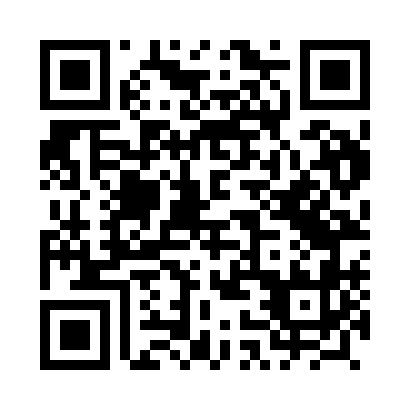 Prayer times for Szyba, PolandWed 1 May 2024 - Fri 31 May 2024High Latitude Method: Angle Based RulePrayer Calculation Method: Muslim World LeagueAsar Calculation Method: HanafiPrayer times provided by https://www.salahtimes.comDateDayFajrSunriseDhuhrAsrMaghribIsha1Wed2:575:2812:546:028:2210:412Thu2:535:2612:546:038:2310:453Fri2:505:2412:546:048:2510:484Sat2:465:2212:546:058:2710:515Sun2:425:2112:546:068:2810:546Mon2:405:1912:546:078:3010:587Tue2:395:1712:546:088:3111:008Wed2:395:1512:546:098:3311:019Thu2:385:1412:546:108:3511:0210Fri2:375:1212:546:108:3611:0211Sat2:375:1012:546:118:3811:0312Sun2:365:0912:546:128:3911:0413Mon2:355:0712:546:138:4111:0414Tue2:355:0612:546:148:4211:0515Wed2:345:0412:546:158:4411:0616Thu2:335:0312:546:168:4511:0617Fri2:335:0112:546:178:4711:0718Sat2:325:0012:546:188:4811:0819Sun2:324:5812:546:198:5011:0820Mon2:314:5712:546:198:5111:0921Tue2:314:5612:546:208:5311:1022Wed2:304:5512:546:218:5411:1023Thu2:304:5312:546:228:5511:1124Fri2:304:5212:546:238:5711:1125Sat2:294:5112:546:238:5811:1226Sun2:294:5012:546:248:5911:1327Mon2:284:4912:546:259:0011:1328Tue2:284:4812:556:269:0211:1429Wed2:284:4712:556:269:0311:1430Thu2:284:4612:556:279:0411:1531Fri2:274:4512:556:289:0511:16